Playground Testers Program 20/21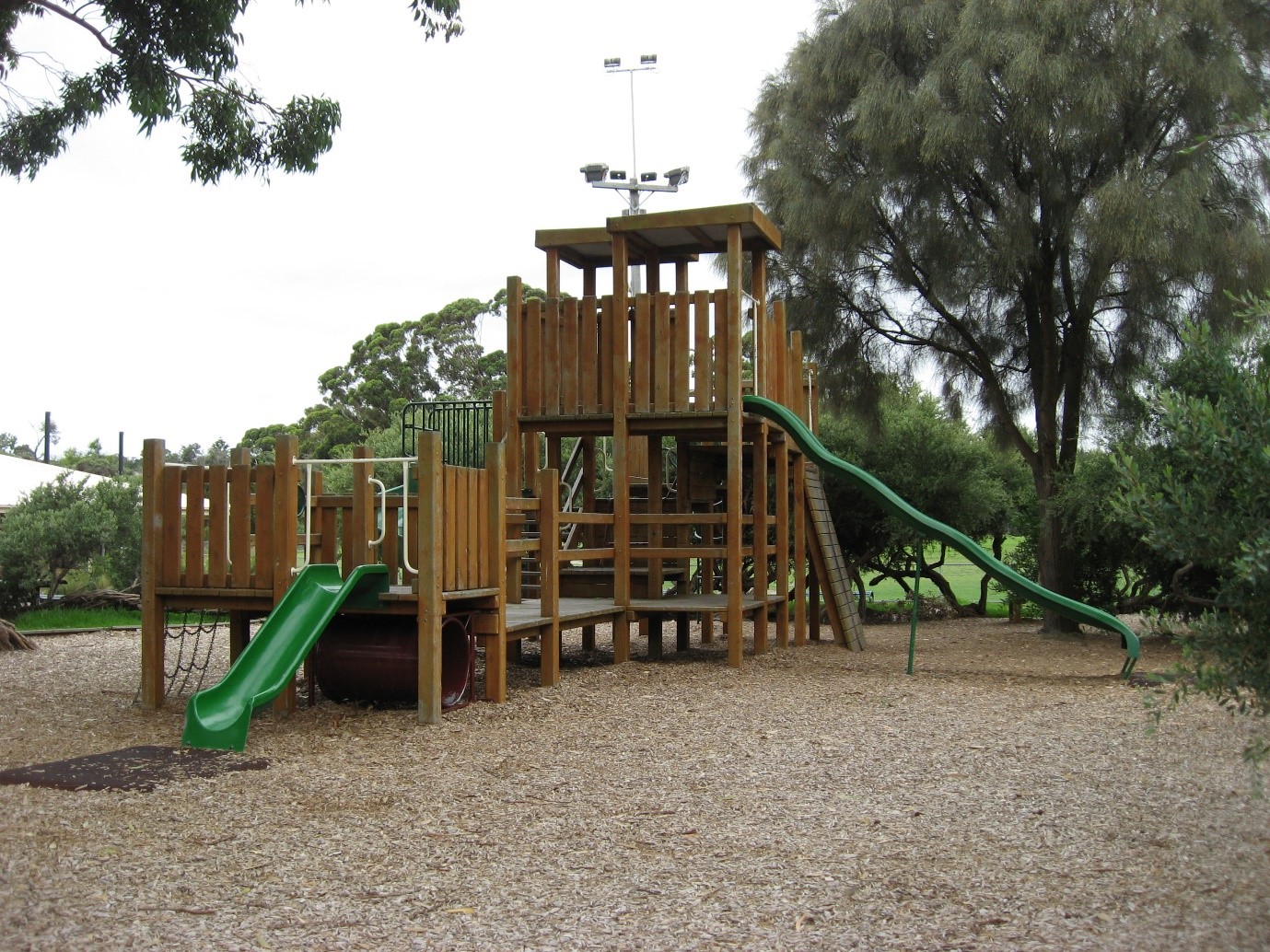 Community Engagement SummaryJune 2021Bayside City Council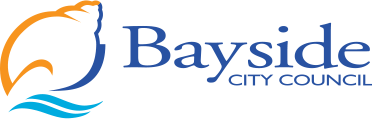 Corporate Centre76 Royal AvenueSANDRINGHAM  VIC  3191T (03) 9899 4444
F (03) 9598 4474www.bayside.vic.gov.auEngagement overview The purpose of this engagement was to ensure that the community, specifically playground users (our young people) of Bayside had opportunity to provide input into the development of the concept designs for six playgrounds listed for renewal/upgrade as part of Bayside’s Playground Improvement Plan (PIP) 20/21 program.State Government restrictions imposed in response to the pandemic prevented onsite engagement to assist with idea generation, however the adaption of the existing playground testers program to collect feedback via QR codes saw the highest level of participation recorded in the six years that playground testers has operated.The Bayside ‘Buccaneers’ was celebrated in the media with coverage on ABC Radio, Southern FM and LinkedIn. This innovative, pirate-themed program was designed to involve our younger community members in playground design by encouraging their feedback on playgrounds due for upgrade.  Harvest - Have Your Say digital engagement platform, also promoted the playground testing program as its ‘Project of the Month’, citing its inspiring digital engagement of children in local decision making. This promotion generated a high level of interest with valuable feedback obtained however it is apparent that participants were not aware of the scope of works and budget allocated to each of the playground renewals, with disparity between community expectations and capacity. The Playground Improvement Plan available via the Have Your Say page, provides details of Councils plan for play including precinct planning, the category of playground, age group the playground targets, the proposed scope for renewal, and the allocated budget.This has been valuable insight for officers who will ensure that subsequent round of engagement clearly articulates critical details to ensure community aspirations and budgets align. Increased visibility of the PIP on the Have Your Say page will also assist to impart this message.The current PIP excludes several elements including:installation of shade (sail or planting unless the playground is classified as a district or regional playground)expanding footprint of the playground in most circumstancesincreasing the budget allocated for each playground upgrade or replacementtimeframe for delivering the individual playground improvementlocation of the playground (utilisation of current site)landscaping or other open space features outside of the playground areaprovision or upgrade of public toilet or other facilities in the vicinity that is not included within the Public Toilet Improvement Strategyprovision of outdoor fitness equipment or older adult equipment.Hampton Node was removed from the PIP following feedback that the playground was not well used with the foreshore masterplan identifying this area as appropriate for additional seating to better utilise this space. It is proposed that the existing climbing wall will be retained.While shade cloth is outside of the scope for all playgrounds excluding Donald MacDonald and W.L Simpson Reserve, strong feedback seeking shade was received. 96 respondents requested shade to protect children playing and supervising adults. While this feedback can not be addressed as part of the existing renewal program it will be used to support a broader Council response to climate change and Bayside’s declaration of a climate emergency, with specific focus on skin protection. Age range suitability also received high volumes of feedback with 69 respondents commenting that playgrounds were either focused on very young age groups or older children providing gaps in the provision of play. The PIP responds to this view through a precinct planning approach where a precinct is defined as a residential catchment within an area defined by busy roads or railway lines which children cannot be expected to cross independently. Precinct assessments are based on the principle that within most residential catchments or precincts, children and families could reasonably expect to find a range of play opportunities that suit their needs. It is not assumed that every park or playground will meet the needs of every user, but that as a package, between the playgrounds available, most residents will find a choice of suitable opportunities within walking distance of home. Due to development pressures and a lack of open space sometimes this is not possible.  Feedback has requested that consideration to some elements that broaden play opportunities for a more diverse age range would be appreciated.Play elements such as flying foxes and climbing structures were popular, however equipment such as these require significant space and would be limited to playgrounds classified as district or regional.Respondents provided feedback on out-of-scope items such as:Picnic tablesProvision of rubbish binsCleanliness of areasWater fountains Fencing and ToiletsNext StepsFeedback has been consolidated and provided to the relevant design team to generate concept designs for the five playgrounds (Hampton Node removed). Designs will be displayed on Council’s Have Your Say page with Council seeking feedback on the proposed elements for each playground.Following the four-week engagement period the final designs will be prepared and will be displayed at each playground. No further feedback will be sought.BackgroundCouncil, through its capital works program, is replacing or upgrading all 61 playgrounds throughout the municipality, in line with the Playground Improvement Plan 2015-2025. This plan is in its seventh year of implementation. The upgrades will cater for children of all ages and abilities, promote intergenerational use and ensure adherence with all Australian Safety Standards. Playground upgrades will adopt principles of universal design ensuring that they are not only able to be accessed but enjoyed by community members of varying abilities. The playground improvement plan aims to provide a range of play opportunities that suit the needs of residents within walking distance to their home and destination playgrounds within the municipality. The project will deliver six renewed pocket park/local play spaces.The 2020/21 Playground Tester Program invited young people across Bayside to provide feedback on existing playgrounds via online surveys. This feedback was then collated and passed on to the playground designers to be used to inform the design process. The introduction of a theme added some colour and life to the program and captured the interest of young people. Brightly coloured, pirate themed graphics were carried through the online consultation page (Have Your Say), signage and promotional material. Playground Testers that registered for the program were sent a Treasure Map providing clues to discover the X marks the spot to provide feedback on each of the playgrounds. Playground Testers were incentivised by the chance to win movie tickets for each survey completed.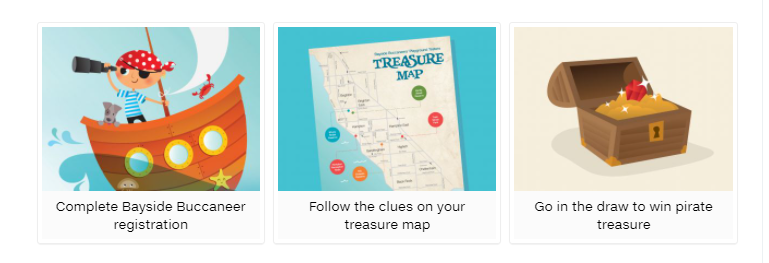 Consultation processConsultation purposeEach year Council consults the community on several playgrounds, develops designs and prepares for con. In the same year, Council constructs the group of playgrounds that were developed the previous year, so that Council has a continuous cycle of upgrades, working towards Council’s target of upgrading all 61 playgrounds by 2025.The Playground Testers phase of engagement is designed to ensure that the actual users of the play spaces have an opportunity to contribute to and guide the design process for each playground.Playgrounds tested during this round of engagement included:Hanby Street ReserveTrain Street ReserveRG Chisholm ReserveHampton Recreation Node Donald MacDonald ReserveWhyte Street ReserveFollowing the initial round of consultation feedback, where possible will be incorporated into the draft designs, where a second round of community engagement will occur to test the suitability of the design.Consultation methodologyThe Bayside Buccaneers Playground Testers program was held from 16 March – 31 May 2021 with 271 children joining the pirate fleet.The engagement plan considered the project’s complexity, the level of change/impact, and reputational risks. This project was assessed as ‘Consult’ level of engagement on Bayside’s application of the IAP2 Public Participation Spectrum. The tools and techniques selected for this project were informed by the project content, stakeholders and type of feedback sought. Consultation was open for a four-week period. The following engagement activities were undertaken:project information and feedback surveys through Have Your Say, including opportunity to ask questions.The following table provides detail of each activity undertaken within the community engagement period:Engagement activities and participationCommunications tools and reach The community engagement process for the Bayside Buccaneer Playground Tester project aimed to raise awareness of the Playground Improvement Program and to encourage playground users to provide valuable feedback to inform upgrades.It is estimated that communications reached more than 23,911 individuals through channels, including: social media (organic and paid posts)two editions of Council's e-newsletter This Week in Baysidea promotional video inviting children to become Playground TestersHave your Say Between 16 March – 31 May 2021, the page generated the following traffic: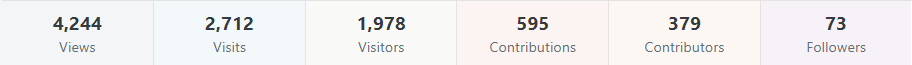 Views – the cumulative number of times a visitor visits the pageVisits – the number of end-user sessions associated with a single visitor
Visitors – the number of unique public or end-user in a site. A visitor is only counted onceContributions – the total number of responses of feedback collectedContributors – the unique number of visitors who have left feedback, andFollowers – the number of visits who have subscribed to the page using the follow button.The consultation collected basic participant data including age range and gender. The traffic through this site indicates that community were aware of the proposal and had opportunity to provide feedback.Participant profileThe Bayside Buccaneers Playground Testers Program was promoted to all 2-12-year-old residents of the Bayside municipality as the primary users of playgrounds. Children outside of the municipality were also accepted into the program. Children were encouraged to register to go into the draw to win prizes, but children were also free to provide feedback without formally registering for the program. Consultation findingsThe following section summarises the key themes which arose in community feedback for playground upgrades/renewal within the municipality. In the interest of stakeholder and community privacy, individuals have not been identified within this public document. Where there was more than one mention of a topic or item, the number of mentions has been specified in brackets and italics.Playground specific feedback Donald MacDonald Reserve55 respondents provided feedback to the Donald MacDonald Reserve playground. 5.1.1.1 Things we loveRespondents were asked to answer, ‘What do you like about this playground?’ 
Comments submitted by 54 respondents5.1.1.2 Things we don’t likeRespondents were asked to answer, ‘What don’t you like about this playground?’ 
Comments submitted by 50 respondents5.1.1.3 Requests for new/additional elementsRespondents were asked to answer, ‘My ideas to improve this playground?’ 
Comments submitted by 55 respondents5.1.2 Hampton Node43 respondents provided feedback to the Hampton Node playground. 5.1.2.1 Things we loveRespondents were asked to answer, ‘What do you like about this playground?’ 
Comments submitted by 40 respondents5.1.2.2 Things we don’t likeRespondents were asked to answer, ‘What don’t you like about this playground?’ 
Comments submitted by 42 respondents5.1.2.3 Requests for new/additional elements Respondents were asked to answer, ‘My ideas to improve this playground?’ 
Comments submitted by 42 respondents5.1.3 RG Chisholm58 respondents provided feedback to the RG Chisholm Reserve playground. 5.1.3.1 Things we love Respondents were asked to answer, ‘What I like about this playground?’ 
Comments submitted by 56 respondents5.1.3.2 Things we don’t likeRespondents were asked to answer, ‘What I don’t like about this playground?’ 
Comments submitted by 56 respondents5.1.3.3 Requests for new/additional elements Respondents were asked to answer, ‘My ideas to improve this playground?’ 
Comments submitted by 58 respondents5.1.4 Hanby Street Reserve59 respondents provided feedback to the Hanby Street playground. 5.1.4.1 Things we loveRespondents were asked to answer, ‘What I like about this playground?’ 
Comments submitted by 50 respondents5.1.4.2 Things we don’t likeRespondents were asked to answer, ‘What I don’t like about this playground?’ 
Comments submitted by 55 respondents5.1.4.3 Requests for new/additional elementsRespondents were asked to answer, ‘My ideas to improve the playground?’ 
Comments submitted by 59 respondents5.1.5 Whyte Street Reserve68 respondents provided feedback to the Whyte Street playground. 5.1.5.1 Things we loveRespondents were asked to answer, ‘What I like about this playground?’ 
Comments submitted by 60 respondents5.1.5.2 Things we don’t likeRespondents were asked to answer, ‘What I don’t like about this playground?’ 
Comments submitted by 56 respondents5.1.5.3 Requests for new/additional elementsRespondents were asked to answer, ‘My ideas to improve the playground?’ 
Comments submitted by 68 respondents5.1.6 Train Street Reserve55 respondents provided feedback to the Train Street playground. 5.1.6.1 What we loveRespondents were asked to answer, ‘What I like about this playground?’ 
Comments submitted by 51 respondents5.1.6.2 Things we don’t likeRespondents were asked to answer, ‘What I don’t like about this playground?’ 
Comments submitted by 50 respondents5.1.6.3 Requests for new/additional elementsRespondents were asked to answer, ‘My ideas to improve the playground?’ 
Comments submitted by 55 respondentsProject EvaluationThe community engagement exceeded expectations with 4244 views on the Have Your Say page with 1978 visitors. 271 children registered for the project, which was increase of 50 participants from previous programs. In terms of reach 338 surveys were returned across the six playgrounds, and increase of 62 on last year’s program.No specific targets were set for how visitors interacted with the Have Your Say however conversions were high in relation to projects of a similar size and interest.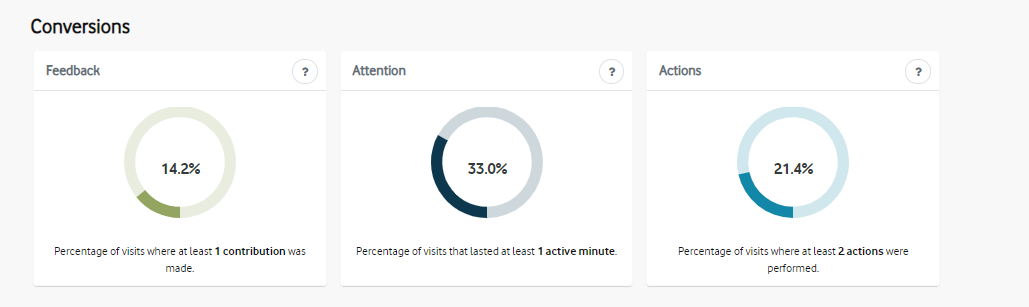 DetailsActivity16 March – 31 May338 surveys receivedSix individual Have Your Say surveysIndividual surveys were set up for each of the six playgrounds. For each survey, respondents were asked what they liked and didn’t like about each playground and their ideas for making the playground better.The opportunity to contribute was promoted via all Council communication channels (website, E-newsletter, social media and Have Your Say platform). Paid advertisements we used to boost the reach of the Facebook posts.The results below detail how many surveys were received for each playground;16 March – 31 May55 respondentsHave Your Say surveyDonald MacDonald Reserve 16 March – 31 May43 respondentsHave Your Say surveyHampton Recreation Node 16 March – 31 May59 respondentsHave Your Say surveyHanby Street 16 March – 31 May58 respondentsHave Your Say surveyRG Chisholm Reserve 16 March – 31 May55 respondentsHave Your Say surveyTrain Street 16 March – 31 May68 respondentsHave Your Say surveyWhyte Street 16 March – 31 May6 questionsHave Your Say platform – question and answer forumA question and answer forum was promoted on Council’s Have Your Say platform, giving people the opportunity to ask questions about the Playground upgrades. These questions were answered by Council’s Recreation Planner.The questions were general in nature and not specifically about this community engagement on the six playgrounds ready for upgrade.The opportunity to contribute was promoted via all Council communication channels (website, E-newsletter, social media and Have Your Say platform). Paid advertisements were used to boost the reach of the Facebook posts.16 March – 31 May73 new followersHave Your Say platform – subscribe to the projectA feature on the Have Your Say platform allows interested people to ‘subscribe’ to the page and be kept updated on the project. Subscribing to a project indicates a high level of interest in the Playground upgrades project. The opportunity to subscribe was promoted via all Council communication channels (website, E-newsletter, social media and Have Your Say platform). Paid advertisements were used to boost the reach of the Facebook posts.ReachTool16 March37 link clicks8.69% engagement Social media (organic and paid Facebook post)A post was featured on Council’s Facebook page promoting the consultation.28 March452 link clicks8.85% engagementSocial media (organic and paid Facebook post)A post was featured on Council’s Facebook page promoting the consultation.18 March3694 people opened the newsletter144 people clicked on the articleE-newsletter – This Week in Bayside Council sends an e-newsletter each Thursday afternoon to over 8000 subscribers. This is an effective way to promote our consultations.22 March34 viewsPromotional videoA video that was created for a previous consultation was updated and used to promote registrations for Playground testers. 1 April3300 people opened the newsletter160 people clicked on the articleE-newsletter – This Week in Bayside Council sends an e-newsletter each Thursday afternoon to over 8000 subscribers. This is an effective way to promote our consultations.DemographicBayside2016 CensusParticipants (%)GenderMale47.6%GenderFemale52.4%GenderUnknown-GenderOther identity-Age2 – 12 yearsN/A100% SuburbBeaumaris13.5%7.6%SuburbBlack Rock6.5%5.6%SuburbBrighton24.1%15.1%SuburbBrighton East15.9%4.0%SuburbCheltenham3.7%11.2%SuburbHampton13.6%8.8%SuburbHampton East5.0%6.0%SuburbHighett7.2%9.2%SuburbSandringham10.5%8.8%Outside Bayside-23.9%TopicCommunity feedbackSlides and swings(30 comments)Comments regarding the size and fun of the existing slides Comments that young people loved the variety of slidesComments that the spiral slide was a lot of funGreat swingsCubby house(10 comments)Comments regarding the joy the cubby brings Shelter(5 comments)Comments seeking that the large shelter is retainedMonkey bars(15 comments)Comments the monkey bars are greatFlying fox	(6 comments)Comments regarding the zip line is coolComments regarding how fast and smooth the flying fox isSand play(4 comments)Comments that the sand pit is lots of funNatural play elements(16 comments)Comments regarding ability to climb on treesComments regarding the trees and nature playComments regarding ability to play hide and seek within the natural environmentGeneral Comments(18 comments)I love it allThe slide is really fastFun equipmentLots of fun hiding spotsEverything is greatI like the wildernessTopicCommunity feedbackSlides(4 comments)Comments that the slides are too smallShelter
(2 comments)Comments that additional shade is requiredNatural play elements(6 comments)Comments to add additional stumps to climb on General comments
(10 comments)The sand pit is too bigNoisy Road next to the playgroundToo many open gaps up highOval is too noisyMostly a ton of wood that is dirtyRusty polesTopicCommunity feedbackMore equipment for young children/toddlers(5 comments)Comments seeking additional equipment for toddlers More challenging equipment for older children(8 comments)Comments to include additional tunnels, slides and climbing staircasesComments suggesting bouncing equipment.Comments seeking swings for older childrenFlying fox(2 comments)Comments to increase the size of the flying fox Sand and water play
(10 comments)Comments seeking water play with stepping stones Comments requesting play equipment within the sandpitClimbing elements
(10 comments)Comments to include rock climbing frame for older kids Comments seeking trees of different sizes to hide and climb Comments seeking more natural climbing items like rocks and logs - learn about wildlife, indigenous cultureShade 
(2 comments)More shadeGeneral comments(18 comments)Add more colourWater station to fill up bottles A few more chairs/benches would be great too Fence around the perimeterToilet upgrade requiredMake a bigger skate park.Ninja warrior equipmentProvide rubber soft fallMore safety around bigger equipmentTopicCommunity feedbackClimbing Wall(9 comments)Comments that the wall is fun to climbHopscotch (5 comments)Comments that the hopscotch is funProximity to the Beach(21 comments)Comments regarding the beautiful location, proximity to beach and viewGeneral Comments(18 comments)I love the viewThe cubbyThe beachThe floor is lavaI love lying on the mermaid’s tailI love the bumps on the groundGood for obstacle courseTopicCommunity feedbackLack of play opportunities(34 comments)Comments that there is nothing to play onComments that they don’t like it at allDifficult to access(4 comments)Comments that it was hard to access when drivingNo shade(2 comments)Comments regarding lack of shadeTopicCommunity feedbackEquipment(19 comments)Comments that the wall is fun to climb
Comments regarding beach theme – pirate shipComments that slides and swings would be greatShade(2 comments)Comments that shade to enjoy the gorgeous view would be appreciated.General Comments(18 comments)I love the viewThe cubbyThe beachThe floor is lavaI love lying on the mermaid’s tailI love the bumps on the groundGood for obstacle courseDrinking tap pleaseTopicCommunity feedbackSwings/Slide(39 comments)Comments that the swings/slides are greatLocation (8 comments)Comments that it being close to a sportsground is great.Comments that young people can play on the equipment and then run on the ovalComments that it is easy to parkSize (4 comments)Comments that the playground is a good sizeComments that the playground is too smallSpinners(4 comments)Comments regarding spinnerGeneral (22 comments)Good playground for younger childrenCute little playgroundComments that the playground is safeI love the cubby, the steering wheel There is a dinosaur!TriceratopsPicnic table is greatI like the binoculars TopicCommunity feedbackLack of play opportunities(15 comments)Comments that the playground is limited to under 7 yearsComments that there isn’t much to play on and the equipment is datedComments that equipment for older children is requiredDogs off leash(6 comments)Comments that dogs off leash run through the playgroundComments regarding dog poo found in the playgroundTopicCommunity feedb9ackSize (10 comments)Comments seeking a larger playgroundEquipment(31 comments)Comments that additional equipment is requiredComments that sand pit and play elements would be greatComments seeking more climbing and balance itemsComments seeking specific elements such as rocket ships, monkey bars, trampolines and rope tunnels would be greatComments suggesting play equipment for older age groups would be appreciated including larger swings and slidesShade(12 comments)Comments that shade is requiredGeneral(14 comments)Additional seating would be greatFence the playground to keep dogs outA BBQ would be greatSand and water playNatural climbing and imaginative play requiredSkate parkTopicCommunity feedbackMirrors(9 comments)Comments that the mirrors are fun and made us laugh a lotSwings and Monkey bars(17 comments)Comments that swing and monkey bars are fun Comments that with the equipment connected it is fund for continuous playBlue Pelican (8 comments)Comments that the blue pelican is the highlight of the playgroundThe Maze(10 comments)Comments that the maze is so much funGeneral Comments(26 comments)Beautiful parkI love the treesI love the colourful plasticClose to a caféBig with lots of places to runTelescope is funGood for picnicsThe round about to play traffic Great for climbingTopicCommunity feedbackSize(26 comments)Comments that the playground is too smallComments that there isn’t enough to doShade(13 comments)Comments that there isn’t enough shadeNot enough equipment for older children(17 comments)Comments that there isn’t enough equipment for children over 7 yearsComments that the playground is only for young childrenGeneral Comments(31 comments)Telescope is too high for toddlersNothing I love it allThe space isn’t used wellAdd elements inside the mazeMonkey bars are unstableI just don’t like the playgroundTopicCommunity feedbackClimbing, flying and swinging(26 comments)Comments that equipment for older children is required – larger slides and swingsComments suggesting installation of a flying foxComments regarding the need for sand playComments that climbing elements would be appreciatedComments that a tree house would be funComments that platforms for climbing are requiredMore colour(6 comments)Comments that additional colour would be appealing to childrenShade Required(4 comments)Comments that shade is requiredGeneral Comments(18 comments)Sensory surfaces would be greatA skateparkMini sports equipmentA seesaw would be coolMore plantsFencing requiredA toilet pleaseThings to balance onSeating and BBQDrink fountainA lookout towerNinja courseTopicCommunity feedbackClimbing (21 comments)Comments that there are lots of things to climb onComments that monkey bars are greatSwings and Slide(18 comments)Comments that swings are greatComments that the slide is fast and lots of funLocation(12 respondents)Comments that the playground and sportsground together is greatComments that it is safely located away from the roadComments that it is a beautiful setting Amenities(9 respondents)Comments that the BBQ is greatComments that public toilets are availableGeneral comments(7 respondents)Steering wheel and clock is funLots of wobbly things to climbI like the bit under the slide that I can pretend is a shopBalancing walkways and hanging things Slippery pole is funTopicCommunity feedbackEquipment(12 respondents)Comments that there isn’t enough equipmentComments that the play equipment is oldComments that an extra swing is requiredComments that monkey bars are too lowComments that the play space is for toddlers onlyDog off leash(6 respondents)Comments that dogs off leash came close and frightened meComments that dog owners weren’t stopping them from entering the playground.Size of playground(5 respondents)Comments that the playground needs to be largerGeneral comments(10 respondent)Water fountain has no pressureFireman pole is too shortThe voice tubes should be covered up (Covid)Its old and tiredNot enough fun stuff to doIt doesn’t look invitingTopicCommunity feedbackEquipment for older children(32 comments)Comments to add a large climbing frameComments that swings for older children are requiredComments that ninja warrior equipment is requiredComments that monkey bars would be greatComments suggesting inclusion of a flying foxSize of playground(6 respondents)Comments that the playground needs to be larger Shade(27 respondents)Comments that shade is requiredGeneral Comments(17 respondents)Ban the consumption of alcohol in the parkScooter path Remove the dog pooMore tables and chairsAdd water play elementsAdd a paw patrol towerPaint existing equipmentA vege gardenA gymnastic barA fort A bridge to play games like not being caught be a sharkTopicCommunity feedbackThe Train and Trains(41 comments)Comments that the train is the best part of the playgroundComments that I love watching the trains go past and wavingComments that train spotting is the best partSlide, fire pole and tunnel(1 respondents)Comments that the fireman pole is funComments that the slide is funComments that the tunnel is fun and the bouncy see sawSetting(15 respondents)Comments that parents love the playground fully fencedComments that collecting gum nuts is funComments that the trees are niceTopicCommunity feedbackEquipment(21 comments)Comments that the equipment s aimed at younger childrenComments that swings don’t go high enoughComments that the steering wheel is too highComments that equipment is old and rustyComments that the fireman pole wasn’t funSafety(3 comments)Comments that the playground is isolatedComments that individuals didn’t feel safe in the playgroundComments that there is no passive surveillanceSize of playground(22 comments)Comments that the playground is too smallGeneral Comments(16 comments)Aimed at pre-school childrenNo bins of drink fountainThe park is old and tired No basketball ringOften litter including needle caps and graffiti TopicCommunity feedbackEquipment for older children(32 comments)Comments to add climbing elementsComments that swings and slide for older children are requiredComments that monkey bars would be greatComments requesting equipment that spinsComments requesting a flying foxShade(8 respondents)Comments that shade is requiredGeneral Comments(17 respondents)Sandpit with diggersTrampolineAcquire additional property to extend playgroundBasketball hoopElements for imaginative playAdd a ticket window for the trainIt needs a good cleanAdd tables and chairs for picnics and snacksAdd cobwebsGiant snakes and laddersDrink fountainAdd a spinning see saw